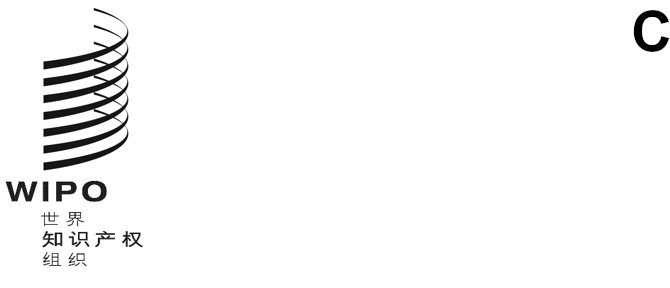 pct/wg/17/4原文：英文日期：2023年12月19日专利合作条约（PCT）工作组第十七届会议
2024年2月19日至21日，日内瓦作为优先权文件的一部分传送序列表国际局编拟的文件确认优先权文件中所含的核苷酸和氨基酸序列的内容多年来一直是个问题。然而，随着产权组织标准ST.26于2022年7月1日生效，这个问题变得更加关键，该标准用于表示2022年7月1日或之后提交的专利申请中的序列表。2022年7月1日之前适用的产权组织标准ST.25基于文本布局，因此，基于图像的序列表视图是有意义的，尽管在大多数情况下很难与在后提交的申请的序列表进行有效比较。产权组织标准ST.26基于XML，旨在供机器读取。为了让优先权文件中的序列表派上用场，必须以原始的机器可读格式进行交换：2022年7月1日或之后提交的申请采用产权组织标准ST.26 XML格式；或者2022年7月1日之前提交的申请采用产权组织标准ST.25文本格式。这样，至少在某种程度上，作为优先权申请一部分的序列表和在后提交的申请之间的比较就可以自动进行。经数字转型工作队讨论，在2023年12月4日至8日举行的产权组织标准委员会第十一届会议上提出了通过一项新标准的提案（见文件CWS/11/20 Rev.)。该提案旨在提供电子格式的优先权文件，由一个ZIP文件组成，其中包含PDF格式的相关申请正文，以及适用时产权组织标准ST.25或ST.26格式的序列表。该ZIP文件还可以包含更多内容，如著录项目数据、分类数据或其他格式的国际申请副本，如产权组织标准ST.36或ST.96规定的DOCX或XML格式，如果相关申请是国际申请的话。XML索引文件将详细说明相关申请，并指明ZIP文件中包含的所有文件的性质。该提案是针对专利优先权文件的要求进行描述的，但也可用于外观设计和商标优先权文件。委员会同意在通过该标准的草案之前需要进一步开展工作，并要求工作队继续工作（见该届会议主席总结第43段至第48段，文件CWS/11/27）。对该标准的主体部分进行改进的建议包括：为“认证”一词规定更为清晰的定义，包括澄清“技术认证”和“作认证主管局的认证”之间有什么区别；允许提供的必要文件和补充文件的清单；允许提供的文件的文档格式清单，以便主管局确定预期格式；PDF格式图像文档和PDF格式文本文档都应被考虑在内；以及应增加一些有关商标和工业品外观设计优先权文件的示例，如附件一中提供的针对专利优先权文件的标准草案的示例。国际局打算为数字转型工作队组织月度工作组会议，以便编拟一份草案，提交给暂定于2024年9月16日至20日举行的产权组织标准委员会第十二届会议。然而，编拟该标准必然涉及相应的信息技术开发准备工作，一旦工作队完成被认为有可能获得通过的该标准草案，国际局可随时开始此类开发工作。产权组织标准委员会还对拟议的实施计划表示关切。一些代表团表示，一旦新标准获得通过，它们需要更多的准备时间来实施新标准，2026年1月1日应被视为“目标”，而不是最后期限。请工作组注意文件PCT/WG/17/4的内容。［文件完］